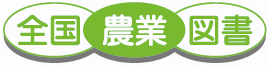 全国農業委員会ネットワーク機構発行 (一社）全 国 農 業 会 議 所 〒102-0084 東京都千代田区二番町9-8 中央労働基準協会ビル内TEL 03-6910-1131 https://www.nca.or.jp/tosho/お申し込みは　●●●農業会議へ（TEL:　　　　　 FAX:　　　　　）農地法の立入調査など活動時の“身分証明”としても必携！2023年 農業委員会手帳コード番号：農業委員用R04-35Ａ（※ 「六輝なし」R04-35C）農地利用最適化推進委員用R04-35Ｂ（※　「六輝なし」R04-35D）ポケット判・定価640円　税込み・送料別　　　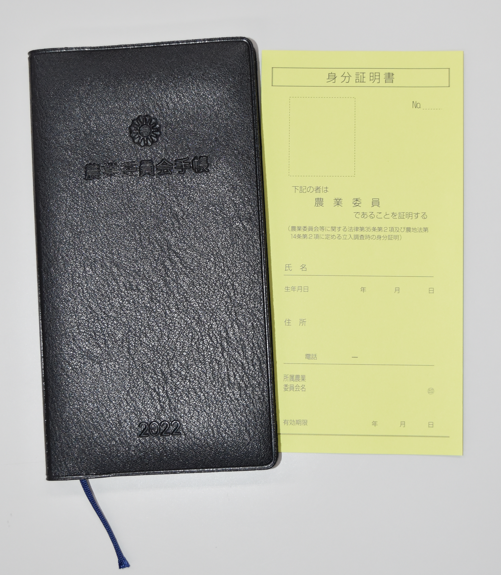 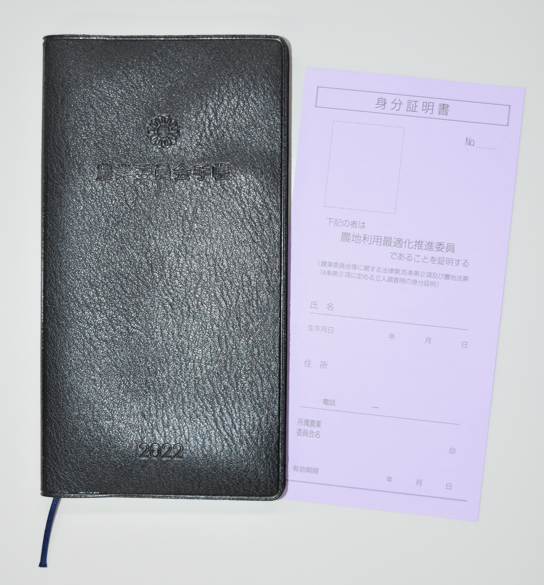 申込書住所：〒住所：〒住所：〒住所：〒申込書名称：名称：名称：名称：申込書電話番号：　　　　（　　　）電話番号：　　　　（　　　）担当者：　　担当者：　　申込書ｺｰﾄﾞ：R04-35A2023年 農業委員会手帳（農業委員用）2023年 農業委員会手帳（農業委員用）　    部申込書ｺｰﾄﾞ：R04-35B2023年 農業委員会手帳（農地利用最適化推進委員用)2023年 農業委員会手帳（農地利用最適化推進委員用)　    部申込書ｺｰﾄﾞ：R04-35C 2023年 農業委員会手帳（農業委員用・六輝なし） 2023年 農業委員会手帳（農業委員用・六輝なし）　    部申込書ｺｰﾄﾞ：R04-35D 2023年 農業委員会手帳（農地利用最適化推進委員用・六輝なし) 2023年 農業委員会手帳（農地利用最適化推進委員用・六輝なし)部通信欄：通信欄：通信欄：通信欄：通信欄：